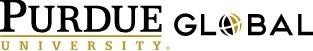 CM107 Unit 7 Discussion 
Body Paragraph Revision ChartTopic sentence for body paragraph 1 of Unit 6 AssignmentA peer reviewed, secondary source that helps support the topic sentence Short original passage from the sourceYour summary of the source information in your own wordsRevised Paragraph that includestopic sentenceoriginal ideassummarized source information supporting topic sentencea signal phrase like According to Smith… when you use the sourceanalysis of the source information   